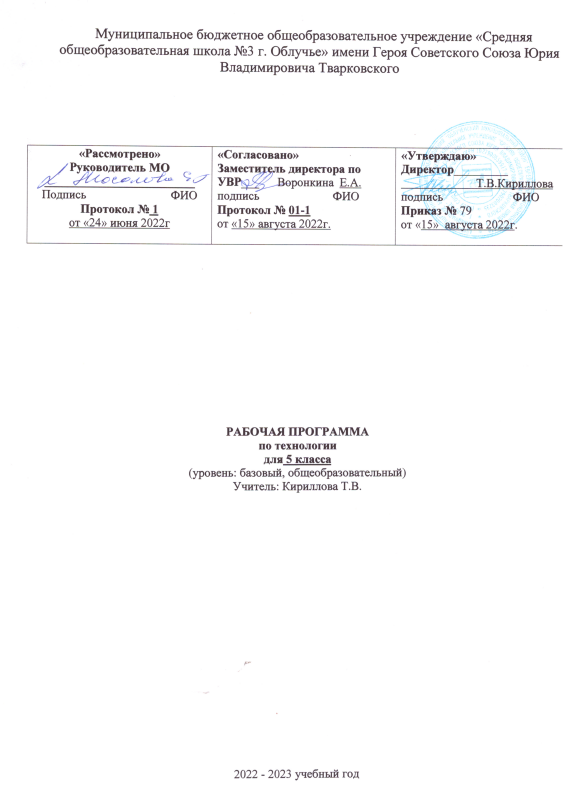 ПОЯСНИТЕЛЬНАЯ ЗАПИСКАНАУЧНЫЙ, ОБШЕКУЛЬТУРНЫЙ И ОБРАЗОВАТЕЛЬНЫЙ КОНТЕНТ ТЕХНОЛОГИИФундаментальной задачей общего образования является освоение учащимися наиболее значимых аспектов реальности. К таким аспектам, несомненно, относится и преобразовательная деятельность человека.Деятельность по целенаправленному преобразованию окружающего мира существует ровно столько, сколько существует само человечество. Однако современные черты эта деятельность стала приобретать с развитием машинного производства и связанных с ним изменений в интеллектуальной и практической деятельности человека.Было обосновано положение, что всякая деятельность должна осуществляться в соответствии с некоторым методом, причём эффективность этого метода непосредственно зависит от того, насколько он окажется формализуемым. Это положение стало основополагающей концепцией индустриального общества. Оно сохранило и умножило свою значимость в информационном обществе.Стержнем названной концепции является технология как логическое развитие «метода» в следующих аспектах: процесс достижения поставленной цели формализован настолько, что становится возможным его воспроизведение в широком спектре условий при практически идентичных результатах; открывается принципиальная возможность автоматизации процессов изготовления изделий (что постепенно распространяется практически на все аспекты человеческой жизни).Развитие технологии тесно связано с научным знанием. Более того, конечной целью науки (начиная с науки Нового времени) является именно создание технологий. В ХХ веке сущность технологии была осмыслена в различных плоскостях: были выделены структуры, родственные понятию технологии, прежде всего, понятие алгоритма; проанализирован феномен зарождающегося технологического общества; исследованы социальные аспекты технологии.Информационные технологии, а затем информационные и коммуникационные технологии (ИКТ) радикальным образом изменили человеческую цивилизацию, открыв беспрецедентные возможности для хранения, обработки, передачи огромных массивов различной информации. Изменилась структура человеческой деятельности — в ней важнейшую роль стал играть информационный фактор. Исключительно значимыми оказались социальные последствия внедрения ИТ и ИКТ, которые послужили базой разработки и широкого распространения социальных сетей и процесса информатизации общества. На сегодняшний день процесс информатизации приобретает качественно новые черты. Возникло понятие «цифровой экономики», что подразумевает превращение информации в важнейшую экономическую категорию, быстрое развитие информационного бизнеса и рынка. Появились и интенсивно развиваются новые технологии: облачные, аддитивные, квантовые и пр. Однако цифровая революция (её часто называют третьей революцией) является только прелюдией к новой, более масштабной четвёртой промышленной революции. Все эти изменения самым решительным образом влияют на школьный курс технологии, что было подчёркнуто в «Концепции преподавания предметной области «Технология» в образовательных организациях Российской Федерации, реализующих основные общеобразовательные программы» (далее — «Концепция преподавания предметной области «Технология»).ЦЕЛИ И ЗАДАЧИ ИЗУЧЕНИЯ ПРЕДМЕТНОЙ ОБЛАСТИ «ТЕХНОЛОГИЯ» В ОСНОВНОМ ОБЩЕМ ОБРАЗОВАНИИОсновной целью освоения предметной области «Технология» является формирование технологической грамотности, глобальных компетенций, творческого мышления, необходимых для перехода к новым приоритетам научно-технологического развития Российской Федерации.Задачами курса технологии являются: овладение знаниями, умениями и опытом деятельности в предметной области «Технология» как необходимым компонентом общей культуры человека цифрового социума и актуальными для жизни в этом социуме технологиями;овладение трудовыми умениями и необходимыми технологическими знаниями по преобразованию материи, энергии и информации в соответствии с поставленными целями, исходя из экономических, социальных, экологических, эстетических критериев, а также критериев личной и общественной безопасности;формирование у обучающихся культуры проектной и исследовательской деятельности, готовности к предложению и осуществлению новых технологических решений;формирование у обучающихся навыка использования в трудовой деятельности цифровых инструментов и программных сервисов, а также когнитивных инструментов и технологий;развитие умений оценивать свои профессиональные интересы и склонности в плане подготовки к будущей профессиональной деятельности, владение методиками оценки своих профессиональных предпочтений.Как подчёркивается в Концепции преподавания предметной области «Технология», ведущей формой учебной деятельности, направленной на достижение поставленных целей, является проектная деятельность в полном цикле: от формулирования проблемы и постановки конкретной задачи до получения конкретных значимых результатов. Именно в процессе проектной деятельности достигается синтез многообразия аспектов образовательного процесса, включая личностные интересы обучающихся. При этом разработка и реализация проекта должна осуществляться в определённых масштабах, позволяющих реализовать исследовательскую деятельность и использовать знания, полученные обучающимися на других предметах.Важно подчеркнуть, что именно в технологии реализуются все аспекты фундаментальной для образования категории «знания», а именно:понятийное знание, которое складывается из набора понятий, характеризующих данную предметную область;алгоритмическое (технологическое) знание — знание методов, технологий, приводящих к желаемому результату при соблюдении определённых условий;предметное знание, складывающееся из знания и понимания сути законов и закономерностей, применяемых в той или иной предметной области;методологическое знание — знание общих закономерностей изучаемых явлений и процессов.Как и всякий общеобразовательный предмет, «Технология» отражает наиболее значимые аспекты действительности, которые состоят в следующем: технологизация всех сторон человеческой жизни и деятельности является столь масштабной, что интуитивных представлений о сущности и структуре технологического процесса явно недостаточно для успешной социализации учащихся — необходимо целенаправленное освоение всех этапов технологической цепочки и полного цикла решения поставленной задачи. При этом возможны следующие уровни освоения технологии: уровень представления;уровень пользователя;когнитивно-продуктивный уровень (создание технологий).Практически вся современная профессиональная деятельность, включая ручной труд, осуществляется с применением информационных и цифровых технологий, формирование навыков использования этих технологий при изготовлении изделий становится важной задачей в курсе технологии;появление феномена «больших данных» оказывает существенное и далеко не позитивное влияние на процесс познания, что говорит о необходимости освоения принципиально новых технологий — информационно-когнитивных, нацеленных на освоение учащимися знаний, на развитии умения учиться.ОБЩАЯ ХАРАКТЕРИСТИКА УЧЕБНОГО ПРЕДМЕТА «ТЕХНОЛОГИЯ»Основной методический принцип современного курса «Технология»: освоение сущности и структуры технологии идёт неразрывно с освоением процесса познания — построения и анализа разнообразных моделей. Только в этом случае можно достичь когнитивно-продуктивного уровня освоения технологий.Современный курс технологии построен по модульному принципу.Модульность — ведущий методический принцип построения содержания современных учебных курсов. Она создаёт инструмент реализации в обучении индивидуальных образовательных траекторий, что является основополагающим принципом построения общеобразовательного курса технологии.ИНВАРИАНТНЫЕ МОДУЛИМодуль «Производство и технология»В модуле в явном виде содержится сформулированный выше методический принцип и подходы к его реализации в различных сферах. Освоение содержания данного модуля осуществляется на протяжении всего курса «Технология» с 5 по 9 класс. Содержание модуля построено по«восходящему» принципу: от умений реализации имеющихся технологий к их оценке и совершенствованию, а от них — к знаниям и умениям, позволяющим создавать технологии. Освоение технологического подхода осуществляется в диалектике с творческими методами создания значимых для человека продуктов.Особенностью современной техносферы является распространение технологического подхода на когнитивную область. Объектом технологий становятся фундаментальные составляющие цифрового социума: данные, информация, знание. Трансформация данных в информацию и информации в знание в условиях появления феномена «больших данных» является одной из значимых и востребованных в профессиональной сфере технологий 4-й промышленной революции.Модуль «Технологии обработки материалов и пищевых продуктов»В данном модуле на конкретных примерах показана реализация общих положений, сформулированных в модуле «Производство и технологии». Освоение технологии ведётся по единой схеме, которая реализуется во всех без исключения модулях. Разумеется, в каждом конкретном случае возможны отклонения от названной схемы. Однако эти отклонения только усиливают общую идею об универсальном характере технологического подхода. Основная цель данного модуля: освоить умения реализации уже имеющихся технологий. Значительное внимание уделяется технологиям создания уникальных изделий народного творчества.Модуль «Компьютерная графика. Черчение»При освоении данного модуля обучающиеся осваивают инструментарий создания и исследования моделей, знания и умения, необходимые для создания и освоения новых технологий, а также продуктов техносферы.Содержание модуля «Компьютерная графика. Черчение» может быть представлено, в том числе, и отдельными темами или блоками в других модулях. Ориентиром в данном случае будут планируемые результаты за год обучения.Модуль «Робототехника»В этом модуле наиболее полно реализуется идея конвергенции материальных и информационных технологий. Важность данного модуля заключается в том, что при освоении формируются навыки работы с когнитивной составляющей (действиями, операциями и этапами), которые в современном цифровом социуме приобретают универсальный характер.Модуль «Робототехника» позволяет в процессе конструирования, создания действующих моделей роботов, интегрировать разные знания о технике и технических устройствах, электронике, программировании, фундаментальные знания, полученные в рамках школьных предметов, а также дополнительного образования и самообразования.МЕСТО УЧЕБНОГО ПРЕДМЕТА «ТЕХНОЛОГИЯ» В УЧЕБНОМ ПЛАНЕ.Учебный предмет "Технология" изучается в 5 классе два часа в неделе, общий объем составляет 68 часов.СОДЕРЖАНИЕ УЧЕБНОГО ПРЕДМЕТАИНВАРИАНТНЫЕ МОДУЛИМодуль «Производство и технологии» (8 часов)5 КЛАСС Технологии вокруг нас. Преобразующая деятельность человека и технологии. Мир идей и создание новых вещей и продуктов. Производственная деятельность.Материальный мир и потребности человека. Свойства вещей. Материалы и сырьё. Естественные (природные) и искусственные материалы.Материальные технологии.  Технологический процесс.Производство и техника. Роль техники в производственной деятельности человека.Когнитивные технологии: мозговой штурм, метод интеллект-карт, метод фокальных объектов и др.Проекты и ресурсы в производственной деятельности человека. Проект как форма организации деятельности. Виды проектов. Этапы проектной деятельности. Проектная документация.Какие бывают профессии.МОДУЛЬ «ТЕХНОЛОГИИ ОБРАБОТКИ МАТЕРИАЛОВ И ПИЩЕВЫХ ПРОДУКТОВ» (44 ЧАСА)5 КЛАСС Технологии обработки конструкционных материалов (6 часов)     Проектирование, моделирование, конструирование — основные составляющие технологии. Основные элементы структуры технологии: действия, операции, этапы. Технологическая карта.     Бумага и её свойства. Производство бумаги, история и современные технологии.     Использование древесины человеком (история и современность). Использование древесины и охрана природы. Общие сведения о древесине хвойных и лиственных пород. Пиломатериалы. Способы обработки древесины. Организация рабочего места при работе с древесиной.     Ручной и электрифицированный инструмент для обработки древесины.     Операции (основные): разметка, пиление, сверление, зачистка, декорирование древесины.     Народные промыслы по обработке древесины.     Профессии, связанные с производством и обработкой древесины.Индивидуальный творческий (учебный) проект «Изделие из древесины».Технологии обработки пищевых продуктов (6 часов)    Общие сведения о питании и технологиях приготовления пищи.    Рациональное, здоровое питание, режим питания, пищевая пирамида.    Значение выбора продуктов для здоровья человека. Пищевая ценность разных продуктов питания. Пищевая ценность яиц, круп, овощей. Технологии обработки овощей, круп.    Технология приготовления блюд из яиц, круп, овощей. Определение качества продуктов, правила хранения продуктов.     Интерьер кухни, рациональное размещение мебели. Посуда, инструменты, приспособления для обработки пищевых продуктов, приготовления блюд.      Правила этикета за столом. Условия хранения продуктов питания. Утилизация бытовых и пищевых отходов.     Профессии, связанные с производством и обработкой пищевых продуктов.Групповой проект по теме «Питание и здоровье человека».Технологии обработки текстильных материалов (32 часов)    Основы материаловедения. Текстильные материалы (нитки, ткань), производство и использование человеком. История, культура.    Современные технологии производства тканей с разными свойствами.    Технологии получения текстильных материалов из натуральных волокон растительного, животного происхождения, из химических волокон. Свойства тканей.    Основы технологии изготовления изделий из текстильных материалов.    Последовательность изготовления швейного изделия. Контроль качества готового изделия.     Устройство швейной машины: виды приводов швейной машины, регуляторы.     Виды стежков, швов. Виды ручных и машинных швов (стачные, краевые).     Профессии, связанные со швейным производством.Индивидуальный творческий (учебный) проект «Изделие из текстильных материалов».     Чертёж выкроек проектного швейного изделия (например, мешок для сменной обуви, прихватка, лоскутное шитьё).     Выполнение технологических операций по пошиву проектного изделия, отделке изделия.      Оценка качества изготовления проектного швейного изделия.МОДУЛЬ «РОБОТОТЕХНИКА» (8 ЧАСОВ)5 КЛАСС Автоматизация и роботизация. Принципы работы робота.Классификация современных роботов. Виды роботов, их функции и назначение.Взаимосвязь конструкции робота и выполняемой им функции.Робототехнический конструктор и комплектующие.Чтение схем. Сборка роботизированной конструкции по готовой схеме.Базовые принципы программирования.Визуальный язык для программирования простых робототехнических систем.МОДУЛЬ «КОМПЬЮТЕРНАЯ ГРАФИКА. ЧЕРЧЕНИЕ» (8 часов)5 КЛАССГрафическая информация как средство передачи информации о материальном мире (вещах). Виды и области применения графической информации (графических изображений).Основы графической грамоты. Графические материалы и инструменты.Типы графических изображений (рисунок, диаграмма, графики, графы, эскиз, технический рисунок, чертёж, схема, карта, пиктограмма и др.).Основные элементы графических изображений (точка, линия, контур, буквы и цифры, условные знаки).Правила построения чертежей (рамка, основная надпись, масштаб, виды, нанесение размеров).Чтение чертежа.ПЛАНИРУЕМЫЕ ОБРАЗОВАТЕЛЬНЫЕ РЕЗУЛЬТАТЫЛИЧНОСТНЫЕ РЕЗУЛЬТАТЫПатриотическое воспитание:проявление интереса к истории и современному состоянию российской науки и технологии; ценностное отношение к достижениям российских инженеров и учёных.Гражданское и духовно-нравственное воспитание:готовность к активному участию в обсуждении общественно значимых и этических проблем, связанных с современными технологиями, в особенности технологиями четвёртой промышленной  революции;осознание важности морально-этических принципов в деятельности, связанной с реализацией технологий;освоение социальных норм и правил поведения, роли и формы социальной жизни в группах и сообществах, включая взрослые и социальные сообщества.Эстетическое воспитание:восприятие эстетических качеств предметов труда;умение создавать эстетически значимые изделия из различных материалов.Ценности научного познания и практической деятельности:осознание ценности науки как фундамента технологий;развитие интереса к исследовательской деятельности, реализации на практике достижений науки.Формирование культуры здоровья и эмоционального благополучия:осознание ценности безопасного образа жизни в современном технологическом мире, важности  правил безопасной работы с инструментами;умение распознавать информационные угрозы и осуществлять защиту личности от этих угроз.Трудовое воспитание:активное участие в решении возникающих практических задач из различных областей; умение ориентироваться в мире современных профессий.Экологическое воспитание:воспитание бережного отношения к окружающей среде, понимание необходимости соблюдения  баланса между природой и техносферой;осознание пределов преобразовательной деятельности человека.МЕТАПРЕДМЕТНЫЕ РЕЗУЛЬТАТЫ  Овладение универсальными познавательными действиямиБазовые логические действия:выявлять и характеризовать существенные признаки природных и рукотворных объектов; устанавливать существенный признак классификации, основание для обобщения и сравнения; выявлять закономерности и противоречия в рассматриваемых фактах, данных и наблюдениях, относящихся к внешнему миру;выявлять причинно-следственные связи при изучении природных явлений и процессов, а также процессов, происходящих в техносфере;самостоятельно выбирать способ решения поставленной задачи, используя для этого необходимые материалы, инструменты и технологии.Базовые исследовательские действия:использовать вопросы как исследовательский инструмент познания;формировать запросы к информационной системе с целью получения необходимой информации;оценивать полноту, достоверность и актуальность полученной информации; опытным путём изучать свойства различных материалов;овладевать навыками измерения величин с помощью измерительных инструментов, оценивать погрешность измерения, уметь осуществлять арифметические действия с приближёнными величинами;строить и оценивать модели объектов, явлений и процессов;уметь создавать, применять и преобразовывать знаки и символы, модели и схемы для решения учебных и познавательных задач;уметь оценивать правильность выполнения учебной задачи, собственные возможности её решения; прогнозировать поведение технической системы, в том числе с учётом синергетических эффектов. Работа с информацией:выбирать форму представления информации в зависимости от поставленной задачи; понимать различие между данными, информацией и знаниями;владеть начальными навыками работы с «большими данными»;владеть технологией трансформации данных в информацию, информации в знания.Овладение универсальными учебными регулятивными действиямиСамоорганизация:уметь самостоятельно планировать пути достижения целей, в том числе альтернативные, осознанно выбирать наиболее эффективные способы решения учебных и познавательных задач;уметь соотносить свои действия с планируемыми результатами, осуществлять контроль своей деятельности в процессе достижения результата, определять способы действий в рамках предложенных условий и требований, корректировать свои действия в соответствии с изменяющейся ситуацией;делать выбор и брать ответственность за решение.Самоконтроль (рефлексия):давать адекватную оценку ситуации и предлагать план её изменения;объяснять причины достижения (недостижения) результатов преобразовательной деятельности; вносить необходимые коррективы в деятельность по решению задачи или по осуществлению проекта;оценивать соответствие результата цели и условиям и при необходимости корректировать цель и процесс её достижения.Принятие себя и других:признавать своё право на ошибку при решении задач или при реализации проекта, такое же право другого на подобные ошибки.Овладение универсальными коммуникативными действиями.Общение:в ходе обсуждения учебного материала, планирования и осуществления учебного проекта; в рамках публичного представления результатов проектной деятельности;в ходе совместного решения задачи с использованием облачных сервисов;в ходе общения с представителями других культур, в частности в социальных сетях.Совместная деятельность:понимать и использовать преимущества командной работы при реализации учебного проекта; понимать необходимость выработки знаково-символических средств как необходимого условия успешной проектной деятельности;уметь адекватно интерпретировать высказывания собеседника — участника совместной деятельности;владеть навыками отстаивания своей точки зрения, используя при этом законы логики;уметь распознавать некорректную аргументацию.ПРЕДМЕТНЫЕ РЕЗУЛЬТАТЫМодуль «Производство и технологии»КЛАССназывать и характеризовать технологии;называть и характеризовать потребности человека;называть и характеризовать естественные (природные) и искусственные материалы;сравнивать и анализировать свойства материалов;классифицировать технику, описывать назначение техники;объяснять понятия «техника», «машина», «механизм», характеризовать простые механизмы и узнавать их в конструкциях и разнообразных моделях окружающего предметного мира;характеризовать предметы труда в различных видах материального производства;использовать метод мозгового штурма, метод интеллект-карт, метод фокальных объектов и др.;использовать метод учебного проектирования, выполнять учебные проекты;назвать и характеризовать профессии.Модуль «Технологии обработки материалов и пищевых продуктов»5 КЛАССсамостоятельно выполнять учебные проекты в соответствии с этапами проектной деятельности; выбирать идею творческого проекта, выявлять потребность в изготовлении продукта на основе анализа информационных источников различных видов и реализовывать её в проектной деятельности;создавать, применять и преобразовывать знаки и символы, модели и схемы; использовать средства и инструменты ИКТ для решения прикладных учебно-познавательных задач;называть и характеризовать виды бумаги, её свойства, получение и применение;называть народные промыслы по обработке древесины;характеризовать свойства конструкционных материалов;выбирать материалы для изготовления изделий с учётом их свойств, технологий обработки, инструментов и приспособлений;называть и характеризовать виды древесины, пиломатериалов;выполнять простые ручные операции (разметка, распиливание, строгание, сверление) по обработке изделий из древесины с учётом её свойств, применять в работе столярные инструменты и приспособления;исследовать, анализировать и сравнивать свойства древесины разных пород деревьев;знать и называть пищевую ценность яиц, круп, овощей;приводить примеры обработки пищевых продуктов, позволяющие максимально сохранять их пищевую ценность;называть и выполнять технологии первичной обработки овощей, круп;называть и выполнять технологии приготовления блюд из яиц, овощей, круп;называть виды планировки кухни; способы рационального размещения мебели;называть и характеризовать текстильные материалы, классифицировать их, описывать основные этапы производства;анализировать и сравнивать свойства текстильных материалов;выбирать материалы, инструменты и оборудование для выполнения швейных работ;использовать ручные инструменты для выполнения швейных работ;подготавливать швейную машину к работе с учётом безопасных правил её эксплуатации, выполнять простые операции машинной обработки (машинные строчки);выполнять последовательность изготовления швейных изделий, осуществлять контроль качества;характеризовать группы профессий, описывать тенденции их развития, объяснять социальное значение групп профессий.Модуль «Робототехника»5 КЛАССклассифицировать и характеризовать роботов по видам и назначению;знать основные законы робототехники;называть и характеризовать назначение деталей робототехнического конструктора;характеризовать составные части роботов, датчики в современных робототехнических системах;получить опыт моделирования машин и механизмов с помощью робототехнического конструктора;применять навыки моделирования машин и механизмов с помощью робототехнического конструктора;владеть навыками индивидуальной и коллективной деятельности, направленной на создание робототехнического продукта.Модуль «Компьютерная графика. Черчение»    5 КЛАССназывать виды и области применения графической информации;называть типы графических изображений (рисунок, диаграмма, графики, графы, эскиз, технический рисунок, чертёж, схема, карта, пиктограмма и др.);называть основные элементы графических изображений (точка, линия, контур, буквы и цифры, условные знаки);называть и применять чертёжные инструменты;читать и выполнять чертежи на листе А4 (рамка, основная надпись, масштаб, виды, нанесение размеров).КАЛЕНДАРНО-ТЕМАТИЧЕСКОЕ ПЛАНИРОВАНИЕ 5 КЛАССПОУРОЧНОЕ ПЛАНИРОВАНИЕУЧЕБНО-МЕТОДИЧЕСКОЕ ОБЕСПЕЧЕНИЕ ОБРАЗОВАТЕЛЬНОГО ПРОЦЕССАОБЯЗАТЕЛЬНЫЕ УЧЕБНЫЕ МАТЕРИАЛЫ ДЛЯ УЧЕНИКАТехнология. 5 класс/Казакевич В.М., Пичугина Г.В., Семёнова Г.Ю. и другие; под редакцией Казакевича В.М., Акционерное общество «Издательство «Просвещение».МЕТОДИЧЕСКИЕ МАТЕРИАЛЫ ДЛЯ УЧИТЕЛЯУчебное пособие для общеобразовательных организаций / В. М. Казакевич, Г. В. Пичугина, Г. Ю. Семенова — М.: Просвещение, 2020».ЦИФРОВЫЕ ОБРАЗОВАТЕЛЬНЫЕ РЕСУРСЫ И РЕСУРСЫ СЕТИ ИНТЕРНЕТresh.edu.ru uchi.ru РЭШ infourok.ruМАТЕРИАЛЬНО-ТЕХНИЧЕСКОЕ ОБЕСПЕЧЕНИЕ ОБРАЗОВАТЕЛЬНОГО ПРОЦЕССАУЧЕБНОЕ ОБОРУДОВАНИЕтекстиль, древесина, бумага, верстак столярный, конструкторы для моделирования простых машин и механизмов.ОБОРУДОВАНИЕ ДЛЯ ПРОВЕДЕНИЯ ПРАКТИЧЕСКИХ РАБОТшвейная машина, верстак, кухонная плита, набор столярных инструментов, набор слесарных инструментов, комплект инструментов и приспособлений для ручных швейных работ, набор измерительных инструментов для работы с тканями, интерактивная доска, мультимедийный проектор, компьютер.Модули Количество часов Инвариантные модели 68Производство и технологии 8Технологии обработки материалов, пищевых продуктов 44Технологии обработки конструкционных материалов6Технологии обработки пищевых продуктов6Технологии обработки текстильных материалов26Компьютерная графика, черчение8Робототехника 8Всего 68№ п/пТема урокаКол-во часовКол-во часовКол-во часовДата изучения№ п/пТема урокаВсегоКонтрольные работыПрактические работыДата изученияМодуль «Производство и технологии» (8 часов)1Вводный урок. Техника безопасности.1002Потребности человека и технологии.1013Техносфера и ее элементы.1004Труд как основа производства.1005Производство и техника.1006Материальные технологии.1007Когнитивные технологии.Проектирование и проекты.1018Контрольная работа.110Модуль «Технологии обработки материалов и пищевых продуктов» (44часа)Технологии обработки конструкционных материалов(6 часов).9Технология, ее основные составляющие.10010Бумага и ее свойства.10111Виды и свойства конструкционных материалов.10012Древесина. Использование древесины и охрана природы.10013Народные промыслы по обработке древесины. Создание изделий из древесины.10114Контрольная работа.110Технология обработки пищевых продуктов (6 часов).15Основы рационального питания. Режим питания.10116Первая помощь при отравлениях.10017Пищевая ценность яиц, круп, овощей. Технология обработки овощей, круп.10118Кухня, санитарно- гигиенические требования к помещению кухни.10119Этикет. Правила сервировки стола.10120Контрольная работа.110Технология обработки текстильных материалов (32 часа)21Основы материаловедения. Текстильные материалы.10122Технология получения текстильных материалов из натуральных волокон.10123Производство тканей. Ткацкие переплетения.10124Устройство швейной машины: виды приводов, регуляторы10125Основные узлы швейной  машины с электрическим приводом.10126Подготовка швейной машины к работе10127Приемы работы на швейной машине. Неполадки в работе швейной машины10128Виды ручных и машинных  швов(стачные, краевые).10129Ручные и машинные швы10130Швейные машинные работы10131Конструирование швейных изделий. Снятие мерок.10132Последовательность изготовления швейного изделия. Технологическая карта.10133Чертеж выкроек швейного изделия в м 1:4(фартук).10134Чертеж выкроек швейного изделия в натуральную величину.10135Раскрой швейного изделия.10136Раскрой швейного изделия.10137Раскрой швейного изделия.10138Раскрой швейного изделия.10139Моделирование швейного изделия.(фартук)10140Подготовка к обработке проектного изделия.10141Обработка накладного кармана.10142Обработка накладного кармана.10143Обработка нижнего и боковых срезов изделия. 10144Обработка нижнего и боковых срезов изделия.(ручные швы)10145Обработка нижнего и боковых срезов изделия.10146Обработка нижнего и боковых срезов изделия.(машинные швы)10147Соединение кармана с нижней частью фартука.10148Соединение кармана с нижней частью фартука.10149Обработка пояса.10150Обработка пояса.10151Окончательная обработка изделия. ВТО.10152Защита проекта.110Модуль «Компьютерная графика, черчение» (8часов)53Основы графической грамоты10054Графические материалы и инструменты10155Типы графических изображений.10156Требования к выполнению графических изображений.10057Основные элементы графических изображений.10158Правила черчения.10159Правила построения чертежей.10160Чтение чертежа. Контрольная работа.111Модуль «Робототехника» (8 часов)61Введение в робототехнику.10062Классификация современных  роботов.10063Алгоритмы и исполнители.1064Роботы как  исполнители.10065Основы логики.1066 Контрольная работа.11067Компьютерный исполнитель. Система команд.10068Простейшие  механические роботы – исполнители.100ОБЩЕЕ КОЛИЧЕСТВО ЧАСОВ                   ПО ПРОГРАММЕОБЩЕЕ КОЛИЧЕСТВО ЧАСОВ                   ПО ПРОГРАММЕ68645